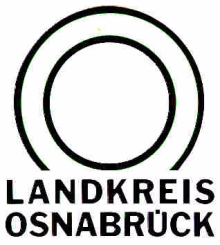 Landkreis Osnabrück	Sprechzeiten:	Der Landkreis im Internet:Am Schölerberg 1	Montag bis Freitag, 8.00 bis 13.00 Uhr.	http://www.lkos.de49082 Osnabrück	Donnerstag auch bis 17.30 Uhr.	Ansonsten nach VereinbarungÄltere Menschen im Alltag begleiten: Informationen zum Kurs DUO.Ehrenamtliche Seniorenbegleitung in MelleMelle. Das Seniorenbüro des Landkreises Osnabrück bietet ab dem 7. April zum zehnten Mal die Fortbildung „DUO.Ehrenamtliche Seniorenbegleitung“ in  Melle an. Es ist ein Kursangebot für Bürgerinnen und Bürger jeden Alters, die sich in ihrem Ort sozial engagieren möchten. Damit Interessierte schon im Vorfeld Kursthemen, Inhalte und Termine kennenlernen können, gibt es eine Informationsveranstaltung am Montag, 12. März, 15.30 Uhr, im Evangelischen Familienzentrum, Stadtgraben 11 in Melle. Anmeldungen hierfür sind nicht erforderlich.Ehrenamtliche Seniorenbegleiter unterstützen ältere Menschen im Alltag. Sie leisten ihnen Gesellschaft, begleiten sie bei Besorgungen, Behördengängen oder Arztbesuchen. In 50 Unterrichtsstunden qualifizieren sich die Teilnehmer für ihre Tätigkeiten. Vermittelt werden Grundlagen der Seniorenbegleitung, wie zum Beispiel Beschäftigungsmöglichkeiten und Gesprächsführung. Ergänzt wird die theoretische Ausbildung um ein 20-stündiges Praktikum.Durchgeführt wird die Fortbildung vom Zentrum für ehrenamtliches Engagement der Katholischen Landvolkhochschule Oesede im Auftrag des Seniorenbüros.Flyer und Kurstermine sind unter https://www.landkreis-osnabrueck.de/senioren abrufbar. Informationen sind außerdem erhältlich bei Susanne Klesse vom Seniorenbüro. Telefon: 0541/501-3831. E-Mail: seniorenbuero@Lkos.de.Landkreis Osnabrück  Postfach 25 09  49015 OsnabrückDer LandratDer LandratAn dieRedaktionReferat für Assistenzund Kommunikation-Pressestelle-Datum:	1.2.2018Zimmer-Nr.:	2063Auskunft erteilt:	Henning Müller-DetertDurchwahl:Referat für Assistenzund Kommunikation-Pressestelle-Datum:	1.2.2018Zimmer-Nr.:	2063Auskunft erteilt:	Henning Müller-DetertDurchwahl:Pressemitteilung
Tel.: (05 41) 501-Fax: (05 41) 501-e-mail:20634420mueller-detert@lkos.de